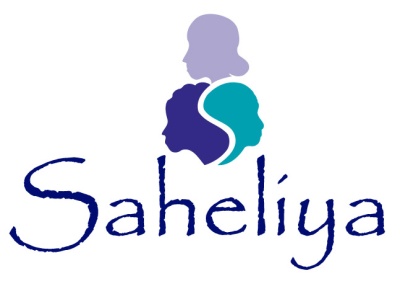 Equality monitoring formTop of FormWhat was your age last birthday?Do you consider yourself to have an illness or disability which has lasted or is expected to last 12 months?NoPhysical disabilityLearning disabilityMental healthSight lossBlindnessHearing lossDeafnessOther substantial and long term conditionIf so, what support do you need? ……………………………………………………………. …………………………….What is your postcode?Which of the following best describes your religious beliefsNo religionChristianBuddhistHinduJewishMuslimSikhOtherWhich of the following best describes how you think of yourself?White English / Welsh / Scottish / Northern Irish / BritishWhite IrishWhite East EuropeanWhite otherMixed white / CaribbeanMixed white / AfricanMixed white / AsianMixed otherAsian or Asian British IndianAsian or Asian British PakistaniAsian or Asian British BangladeshiChinese or Chinese BritishAsian or Asian British otherBlack British / CaribbeanBlack British  / AfricanBlack British otherArabGypsy or travellerOther – ………………………………………………………………….Are you pregnant or have you had a child in the last year?YesNo Do you have caring responsibilities forOne or more child(ren) under 5 years old?One or more child(ren) over 5 years but under 12?One of more child(ren) over 12 but under 16?An adult?Bottom of Form